水浴锅水浴锅主要用于实验室中蒸馏，干燥，浓缩，及温渍化学药品或生物制品，也可用于恒温加热和其它温度试验，是生物、遗传、病毒、水产、环保、医药、卫生、化验室、分析室、教育科研的必备工具。电热恒温水浴锅(thermostat water bath)内水平放置不锈钢管状加热器，水槽的内部放有带孔的铝制搁板。上盖上配有不同口径的组合套圈，可适应不同口径的烧瓶。水浴锅左侧有放水管，电热恒温水浴锅右侧是电气箱，电气箱前面板上装有温度控制仪表、电源开关。电气箱内有电热管和传感器。该温度控制系统采用了优质电子元件，控温灵敏、性能可靠、使用方便。电热恒温水浴锅工作原理：Cu50传感器将水槽内水的温度转换为电阻值，经过集成放大器的放大、比较后，输出控制信号，有效地控制电加热管的平均加热功率，使水槽内的水保持恒温。当被加热的物体要求受热均匀，温度不超过100℃时，可以用水浴加热。电热恒温水浴锅通常用铜或铝制作，有多个重叠的圆圈，适于放置不同规格的器皿。注意不要把水浴锅烧干，也不要把水浴锅作沙盘使用。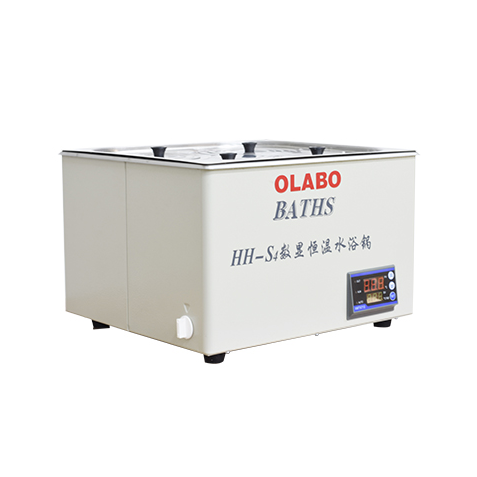 